АДМИНИСТРАЦИЯ МУНИЦИПАЛЬНОГО РАЙОНА"ОЛОВЯННИНСКИЙ РАЙОН"ПОСТАНОВЛЕНИЕ«11» октября 2017 года		       		          	                     №340п. ОловяннаяОб утверждении методических рекомендаций по эффективному управлению и использованию муниципального имуществаРуководствуясь ст. 215  Гражданского кодекса Российской Федерации, п.1 ч.3 ст.15 Федерального закона  от 06.10.2003 N 131 ФЗ "Об общих принципах организации местного самоуправления в Российской Федерации", п.3 ч.1 ст.8 Устава муниципального района «Оловяннинский район», администрация муниципального района «Оловяннинский район» п о с т а н о в л я е т:
 	1. Утвердить  методические рекомендации  по  эффективному управлению и использованию муниципального имущества согласно приложению.
 	2. Настоящее постановление опубликовать на официальном сайте муниципального района «Оловяннинский район». 	3. Контроль исполнения настоящего постановления  возложить на председателя МКУ Комитет по управлению муниципальным имуществом администрации муниципального района «Оловяннинский район».
Врио главы муниципального района «Оловяннинский район»                                                             А.В.Антошкин  Приложениек постановлению администрации муниципального района «Оловяннинский район»от «___»________ 2017 года №_______Общие положенияНастоящие  методические рекомендации разработаны в целях установления единого порядка определения эффективности управления и использования муниципального  имущества, находящегося в муниципальной собственности муниципального района «Оловяннинский район».
 	При оценке эффективности управления имуществом, находящимся в муниципальной собственности администрации муниципального района «Оловяннинский район», применяются следующие критерии:
- критерии оценки эффективности управления нежилыми помещениями (зданиями), находящимися в муниципальной казне;
- критерии оценки эффективности управления имуществом, закрепленным на праве хозяйственного ведения за муниципальными унитарными предприятиями	(далее - МУП);	
- критерии оценки эффективности управления имуществом, закрепленным на праве оперативного управления за муниципальными учреждениями (далее - 	МУ);
- критерии оценки эффективности управления акциями, находящимися в муниципальной	собственности;
- критерии оценки эффективности управления и использования земельных участков, относящихся к муниципальной собственности.
Критерии оценки эффективности управления нежилыми помещениями (зданиями), находящиеся в муниципальной казнеНежилые помещения (здания), находящиеся в муниципальной казне, используются для решения вопросов, отнесенных к вопросам местного значения в соответствии с Федеральным законом от 06.10.2003 № 131- ФЗ «Об общих принципах организации местного самоуправления в Российской  Федерации»; для осуществления отдельных государственных полномочий, переданных органам местного самоуправления, в случаях, установленных федеральными  законами Забайкальского края; для обеспечения деятельности органов местного самоуправления и должностных лиц местного самоуправления, муниципальных служащих, работников муниципальных предприятий и учреждений в соответствии с нормативными правовыми актами органов местного самоуправления; для решения вопросов, право решения которых предоставлено органам местного самоуправления федеральными законами и которые не отнесены к вопросам местного значения.2.1. Использование нежилых помещений (зданий), находящихся в муниципальной казне, необходимых для решения вопросов, отнесенных к вопросам местного значения, и иных вопросов в соответствии с нормативными правовыми актами ( в процентах)(Sвмз/Sказ) 	x 	100%, 	где
Sвмз - площадь нежилых помещений (зданий), находящихся в муниципальной казне, используемых для решения вопросов местного значения;
Sказ - площадь нежилых помещений (зданий), находящихся в муниципальной казне, переданных в безвозмездное пользование или аренду.- 85% и более-5 баллов- менее 85%-80%-4 балла-менее 80%-70%-3 балла
- менее 70%-60%-2 балла-менее 60%-50%-1  балл
- менее 50%--0 баллов2.2. Доля нежилых помещений (зданий), находящихся в муниципальной казне, переданных в безвозмездное пользование или аренду, (в	процентах)
(Sпол 	/ 	Sказ) 	x 	100%, 	где
Sпол - площадь нежилых помещений (зданий), находящихся в муниципальной казне, переданных в безвозмездное пользование или аренду;
Sказ - площадь нежилых помещений (зданий), находящихся в муниципальной казне, за исключением имущественных комплексов- 95% и более-5 баллов- менее 95%-90%-4 балла-менее 90%-85%-3балла
- менее 85%-80%-2 балла- менее 80%--0 баллов2.3. Наличие регистрации прав муниципальной собственности на нежилые помещения (здания), находящиеся в муниципальной казне, (в процентах)(Кзарег/Кказ)	x	100%, 	где
Кзарег - количество нежилых помещений (зданий), находящихся в муниципальной казне, право муниципальной собственности на которые зарегистрировано;
Кказ - количество нежилых помещений (зданий), находящихся в муниципальной казне-70%- до 80%-4 балла- 50%-до 70%-3 балла
- 30%- до 50%-2 балла- 20%-до 30%-1 балл
- менее 20%-0 баллов2.4. Доля задолженности по действующим договорам аренды имущества (нежилых помещений (зданий)), находящегося в муниципальной казне, ( в процентах)
 - сумма начисленной арендной платы;
 - сумма оплаченной арендной платы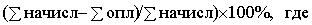 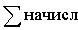 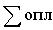 - менее 10%-5 баллов- 10%-15%-4 балла
- более 15%- до 20%-3 балла- 20% и более- 0 баллов2.5. Задолженность по действующим договорам аренды имущества (нежилых помещений (зданий)), находящегося в муниципальной казне, ( в процентах)
 - сумма задолженности в предыдущем отчетном периоде;
 - сумма задолженности на конец отчетного периода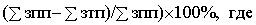 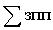 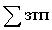 - отсутствует- 5 баллов-уменьшилась на 20% и более-3 балла-уменьшилась до 20%-1 балл-увеличилась-0 баллов2.6. Наличие свободных (неиспользуемых) нежилых помещений (зданий), находящихся в муниципальной казне, %(Sсвоб 	/ 	Sказ) 	x 	100%, 	где
Sсвоб - площадь свободных (неиспользуемых) помещений (зданий), находящихся в муниципальной казне;
Sказ - общая площадь нежилых помещений (зданий), находящихся в муниципальной казнеСвободные нежилые помещения (здания), находящиеся в муниципальной казне, составляют:- менее 5%-5 баллов- 5%-10%-3 балла-более 10%-0 баллов2.7. Наличие нежилых помещений (зданий), находящихся в муниципальной казне, проданных в соответствии с программой приватизации в отчетном периоде, %(Кпрод / Квкл) 	x 100%, 	где
Кпрод - количество проданных в отчетном периоде нежилых помещений (зданий), находящихся в муниципальной казне, из числа помещений (зданий), находящихся в муниципальной казне, включаемых в программу приватизации в течение последних трех лет;
Квкл - общее количество проданных ранее нежилых помещений (зданий), находящихся в муниципальной казне, включенных в Программу приватизации отчетного периода-50% и более-4 балла- менее 50%-35%-3 балла-менее 35%-15%-2 балла-менее 15%-0 баллов2.8. Доходы от использования нежилых помещений (зданий), находящихся в муниципальной казне, коэффициент
 - сумма доходов, текущего периода (без учета доходов от аренды имущественных комплексов);
 - сумма доходов предыдущего периода (без учета доходов от аренды имущественных комплексов);
 - общая площадь нежилых помещений (зданий), находящихся в муниципальной казне;
Кинф - коэффициент инфляции в отчетном периоде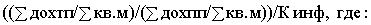 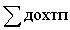 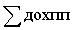 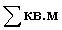 -1 и более-5 баллов-менее1, но более 0,9-3 балла-менее 0,9-1 балл2.9. Расходы, связанные с управлением имуществом (нежилыми помещениями (зданиями)), находящимся в муниципальной казне, коэффициент
 - сумма расходов отчетного периода;
 - сумма расходов предыдущего периода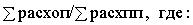 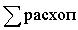 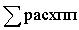 -более 1 -5 баллов- 0,9-1-4 балла- 0,8 до 0,9-2  балла-менее 0,8- 0 балловПорядок оценки эффективности управления нежилыми помещениями (зданиями), находящимися в муниципальной казнеЕсли суммарная оценка по всем критериям составляет 30 баллов и более, управление нежилыми помещениями (зданиями), находящимися в муниципальной 	казне, 	является 	эффективным.
           Если суммарная оценка по всем критериям составляет от 20 до 30 баллов, управление нежилыми помещениями (зданиями), находящимися в муниципальной казне, является недостаточно эффективным.
          Если суммарная оценка по всем критериям менее 20 баллов, управление нежилыми помещениями, (зданиями), находящимися в муниципальной казне, является неэффективным и проводится анализ оценок значений каждого критерия с подготовкой предложений:
- о повышении эффективности управления нежилыми помещениями (зданиями), находящимися в муниципальной казне;
- об устранении негативных отклонений от нормативных, плановых и фактических значений за предыдущий отчетный период;
- о приватизации (перепрофилировании) нежилых помещений (зданий), находящихся в муниципальной казне, либо о выборе иного способа использования 	указанного 	имущества;
- о проведении реконструкции и капитального ремонта нежилых помещений (зданий), находящихся в муниципальной казне, в том числе работ по приведению в надлежащее противопожарное состояние.Критерии оценки эффективности управления имуществом, закрепленным на праве хозяйственного ведения за муниципальными унитарными предприятиями3.1.Постановка объектов недвижимости на кадастровый учет, (в процентах)Осуществлен кадастровый учет:- на все имущество на праве хозяйственного ведения за МУП- 5 баллов;- более 90%- 4 балла- 80% - до 90%-3 балла- 70% - до 80%-2 балла- 60% - до 70%-1 балл- менее 60%-0 баллов3.2. Наличие зарегистрированных прав на имущество, закрепленное на праве хозяйственного ведения за МУП, (в процентах)МУП имеет документы, свидетельствующие о регистрации прав:- на все имущество, закрепленное на праве хозяйственного ведения за МУП- 5 баллов- более 90%- 4 балла- 80% - до 90%-3 балла- 70% - до 80%-2 балла- 60% - до 70%-1 балл- менее 60%-0 баллов3.3. Наличие правоустанавливающих документов на земельные участки, используемые МУП, (в процентах)МУП имеет правоустанавливающие документы:- на все земельные участки-5 баллов- более 90%- 4 балла- 80% - до 90%-3 балла- 70% - до 80%-2 балла- 60% - до 70%-1 балл- менее 60%-0 баллов3.4. Степень использования недвижимого имущества, закрепленного на праве хозяйственного ведения за МУП, (в процентах)      Использование недвижимого имущества, закрепленного на праве хозяйственного ведения за МУП, на конец отчетного периода, с  учетом помещений, используемых в основной деятельности МУП, переданных в безвозмездное пользование или аренду- более 95%- 5 баллов- 85% - до 95%-3 балла- 75% - до 85%-1 балл- менее 75%-0 баллов3.5. Выручка от продажи товаров (продукции, работ, услуг), по сравнению с предыдущим отчетным периодом, при расчете применяется выручка без учета субсидий бюджетов всех уровней, (в процентах)- увеличилась на 10% и более- 5 баллов- увеличилась от 5% до 10%- 3 балла- увеличилась менее чем на 5%- 1 балл- уменьшилась – 0 баллов3.6. Удельный вес себестоимости в выручке от продажи товаров (продукции, работ, услуг), по сравнению с предыдущим отчетным периодом, (в процентах)- уменьшилась на 10% и более- 5 баллов- уменьшилась от 5% до 10%- 3 балла- уменьшилась менее чем на 5%- 1 баллОценка критериев применяется в случае, если размер себестоимости меньше размера выручки. В иных случаях оценка критерия равна нулю3.7. Просроченная кредиторская задолженность, (тыс. руб.)В отчетном периоде,  в соответствии с условиями заключенных договоров- отсутствовала- 5 баллов- имелась- 0 баллов3.8. Просроченная дебиторская задолженность, (тыс. руб.)В отчетном периоде,  в соответствии с условиями заключенных договоров- отсутствовала- 5 баллов- имелась- 0 баллов3.9. Прибыль до вычета процентов, налогов, амортизации, по сравнению с предыдущим отчетным периодом - увеличилась на 10% и более- 5 баллов- увеличилась от 5% до 10%- 3 балла- увеличилась менее чем на 5%- 1 балл- уменьшилась – 0 баллов3.10. Часть чистой прибыли, подлежащая перечислению в бюджет в отчетном периоде за период, предыдущий отчетному, (тыс. руб.)- перечислена своевременно-5 баллов- перечислена несвоевременно-2 балла-  не перечислена – 0 баллов3.11. Чистые активы, (тыс. руб.)- не менее размера уставного фонда- 5 баллов- менее размера уставного фонда-0 баллов3.12. Фондоотдача, по сравнению с предыдущим отчетным периодом: (Фондоотдача = выручка (с учетом субсидий бюджетов всех уровней / (основные средства на начало отчетного периода + основные средства на конец отчетного периода) / 2), (коэффициент)- увеличилась- 5 баллов- осталась на уровне предыдущего отчетного периода- 3 балла- уменьшилась- 0 баллов3.13. Рентабельность продаж, по сравнению с предыдущим отчетным периодом: (рентабельность = прибыль от продаж / выручка (с учетом субсидий бюджетов всех уровней)), (в процентах)- увеличилась более чем на 10%- 5 баллов- увеличилась на 5% - 10%- 2 балла- увеличилась менее чем на 5%-1 балл- уменьшилась- 0 балловВ случае убытка оценка критерия равна нулю.3.14. Коэффициент текущей ликвидности, (коэффициент)- 2,0 и более-5 баллов- 1,5 - до 2,0-3 балла- 1,0 - до 1,5-1 балл- менее 1,0- 0 баллов3.15. Среднемесячная номинальная начисленная заработная плата работников,( тыс. руб.)- рост заработной платы превысил индекс потребительских цен-5 баллов- заработная плата на уровне индекса потребительских цен- 3 балла- размер заработной платы по сравнению с предыдущим отчетным периодом не изменился- 1 балл- размер заработной платы по сравнению с предыдущим отчетным периодом уменьшился- 0 баллов3.16. Реализация инвестиционных программ за счет амортизационных отчислений, (в процентах)Амортизационные отчисления освоены:- более 95%-5 баллов- 50% - до 95%-3 балла- 25% - до 50%-1 балл- менее 25% -0 баллов3.17. Реализация программ энергосбережения с целью получения экономического эффекта, в отчетном периоде по сравнению с предыдущим периодом суммарное снижение потребления коммунальных услуг в сопоставимых ценах в результате реализации программы энергосбережения, (в процентах)- более 10%-5 баллов- 3% - до 10%- 3 балла- менее 3%-1 балл- отсутствовало-0 баллов3.18. Задолженность по арендной плате за использование земельных участков, (в процентах)- отсутствует-5 баллов- уменьшилась на 40% и более-3 балла- уменьшилась на 20% - 40%-2 балла- уменьшилась до 20%-1 балл- увеличилась- 0 баллов3.19. Внесение арендой платы за использование земельных участков (уплата земельного налога), с  учетом погашения задолженности за предыдущие периоды, (тыс. руб.)- внесено в полном объеме- 5 баллов- внесено несвоевременно и (или) не в полном объеме- 2 балла- не производилась в отчетном периоде- 0 баллов3.20. Производительность труда, по сравнению с предыдущим отчетным годом, (в процентах)производительность труда = выручка с учетом субсидий бюджетов всех уровней (тыс. руб.) / среднесписочная численность (чел.)- увеличилась более чем на 10%- 5 баллов- увеличилась на 5% - 10%- 3 балла- увеличилась менее чем на 5%- 1 балл- уменьшилась- 0 баллов3.21. Динамика доходов от осуществления прочих видов деятельности, по сравнению с предыдущим отчетным периодом ( прочие доходы, за исключением доходов от продажи имущества),  (в процентах)- увеличилась более чем на 10%- 5 баллов- увеличилась на 5% - 10%- 3 балла- увеличилась менее чем на 5%- 1 балл- отсутствовала- 0 баллов3.22. Наличие задолженностей по арендной плате за имущество, закрепленное в хозяйственное ведение за МУП, (тыс. руб.)Арендная плата в отчетном периоде внесена:- в полном объеме и своевременно- 5 баллов- не в полном объеме и (или) несвоевременно-2 балла-  оплата не производилась- 0 баллов3.23. Направление доходов от сдачи имущества в аренду на модернизацию имущества, закрепленного в хозяйственное ведение за МУП, (в процентах)- доходы направлены в полном объеме, превышающем объем средств, направленных в предыдущем отчетном периоде-5 баллов- доходы направлены в объеме на уровне предыдущего отчетного периода- 2 балла- 	доходы 	не 	направлялись- 	0 	баллов.
  
Порядок оценки эффективности управления муниципальным   имуществом, закрепленным на праве хозяйственного  ведения за    муниципальными унитарными предприятиями
 	Если суммарная оценка по всем критериям составляет 80 баллов и более при условии, что по критериям 3.5, 3.9, 3.10, 3.13, 3.18, 3.19, 3.21, 3.22, 3.23 оценка критериев больше 0, управление муниципальным имуществом, закрепленным на праве хозяйственного ведения за МУП, является 	эффективным.
 	Если суммарная оценка по всем критериям составляет от 57 до 80 баллов или суммарная оценка по всем критериям более 80 баллов, но при этом по одному из критериев 3.5, 3.9, 3.10, 3.13, 3.18, 3.19, 3.21, 3.22, 3.23  оценка критериев равна 0, управление муниципальным имуществом, закрепленным на праве хозяйственного ведения за МУП, является недостаточно эффективным и проводится анализ оценок значений каждого критерия 	с 	подготовкой	 предложений:
- о повышении эффективности использования муниципального имущества, закрепленного на праве хозяйственного ведения за МУП;
- об оптимизации использования имущества, закрепленного на праве хозяйственного ведения за МУП, в том числе путем приватизации, реорганизации, передачи указанного имущества в муниципальную казну;
- об устранении негативных отклонений от нормативных, плановых и фактических значений за предыдущий отчетный период.
        Если суммарная оценка по всем критериям составляет менее 57 баллов, управление муниципальным имуществом, закрепленным на праве хозяйственного ведения за МУП, является неэффективным и проводится анализ оценок значений каждого критерия с подготовкой предложений:
- о повышении эффективности использования муниципального имущества, закрепленного на праве хозяйственного ведения за МУП;
- об оптимизации использования муниципального имущества, в том числе путем приватизации, реорганизации, передачи имущества, закрепленного на праве хозяйственного ведения за МУП, в муниципальную казну;
- об устранении негативных отклонений от нормативных, плановых и фактических значений за предыдущий отчетный период;
- о досрочном расторжении трудового договора с руководителем;
- о ликвидации МУП.4. Критерии оценки эффективности управления имуществом, закрепленным на праве оперативного управления за муниципальными учреждениями4.1. Использование недвижимого имущества муниципальными учреждениями:4.1.1. Удельный вес площади объектов недвижимого имущества, переданных в аренду и (или) в безвозмездное пользование к общей площади объектов, находящихся у учреждения на праве оперативного управления, (в процентах)- менее 10%-5 баллов- от 10% до 20 %- 3 балла- более 20% - 0 баллов4.1.2. Удельный вес площади свободных (неиспользуемых)объектов недвижимого имущества (здания, сооружения) к общей площади объектов недвижимости, находящихся у учреждения на праве оперативного управления, (в процентах)- менее 10%-5 баллов- от 10% до 20 %- 3 балла- более 20% - 0 баллов4.1.3. Удельный вес площади свободных (неиспользуемых) земельных участков к общей площади объектов недвижимости, находящихся у учреждения на праве оперативного управления, (в процентах)- менее 10%-5 баллов- от 10% до 20 %- 3 балла- более 20% - 0 баллов4.2.  Использование особо ценного движимого имущества муниципальными учреждениями4.2.1. Удельный вес  объектов особо ценного движимого имущества, переданного в аренду и (или) в безвозмездное пользование к общему количеству  особо ценного движимого имущества, находящегося у учреждения на праве оперативного управления, (в процентах)- менее 10%-5 баллов- от 10% до 20 %- 3 балла- более 20% - 0 баллов4.3.  Постановка на государственный кадастровый учет объектов недвижимости, государственная регистрация прав на объекты недвижимости, в том числе земельные участки4.3.1. Удельный вес  количества объектов недвижимости, в отношении которых осуществлен государственный кадастровый учет, к общему количеству закрепленных за учреждением объектов недвижимости, (в процентах)-от 70% и более-5 баллов- от 50% до 70 %- 3 балла- менее 50% - 0 баллов4.3.2. Удельный вес  количества объектов недвижимости, по которым зарегистрировано право оперативного управления, к общему количеству закрепленных за учреждением объектов недвижимости, (в процентах)-от 70% и более-5 баллов- от 50% до 70 %- 3 балла- менее 50% - 0 баллов4.3.3.  Удельный вес количества земельных участков, права пользования, на которые зарегистрированы за учреждением к  общему числу закрепленных за учреждением  земельных участков, (в процентах)-от 70% и более-5 баллов- от 50% до 70 %- 3 балла- менее 50% - 0 баллов4.4. Надлежащие содержание недвижимого имущества4.4.1. Наличие договоров  с обслуживающими и эксплуатирующими организациями на  объекты недвижимого имущества, переданного в оперативное управление (да/нет)-да-5 баллов-нет-0 баллов4.4.2. Удельный вес  застрахованных объектов движимого имущества, к общему количеству  имущества, находящегося у учреждения на праве оперативного управления, (в процентах)-от 70% и более-5 баллов- от 50% до 70 %- 3 балла- менее 50% - 0 баллов4.4.3. Удельный вес  количества выполненных предписаний надзорных органов по объектам недвижимого имущества, переданного в оперативное управление учреждению, к общему количеству  выполненных предписаний надзорных органов, (в процентах)- выполнено 100 %-5 баллов- выполнено ниже 100 %-0  баллов4.5. Сумма доходов, полученная учреждением от распоряжения в установленном порядке имуществом, находящимся на праве оперативного управления и от оказания платных услуг (выполненных работ)4.5.1. Динамика доходов, полученных учреждением от сдачи в аренду имущества, (тыс. руб.)- отсутствие доходов от сдачи имущества в аренду -5 баллов- снижение доходов от сдачи в аренду имущества к уровню прошлого года -3 балла- рост  доходов от сдачи в аренду имущества к уровню прошлого года -0 баллов4.5.2. Динамика доходов, полученных учреждением от оказания платных услуг (выполнения работ) за отчетный и предшествующий период (тыс. руб.)*- рост  доходов от оказания платных услуг к уровню прошлого года -5 баллов- отсутствие динамики  уровня доходов  от оказания платных услуг к уровню прошлого года -3 балла- снижение доходов  от оказания платных услуг к уровню прошлого года -0 баллов4.5.3.  Степень износа основных средств за отчетный и предшествующий период:И= Физн /Фп, гдеФизн- стоимость износа, начисленная за весь период эксплуатации;Фп- первоначальная стоимость основных средств-рост показателя к уровню прошлого года-0 баллов- показатель износа на уровне прошлого года-3 балла- снижение показателя износа к  уровню прошлого года-5 баллов4.5.4. Доля расходов учреждения на восстановление основных средств за счет оказания платных услуг (выполнения работ), в общем объеме средств, полученных от оказания платных услуг, (в процентах)*- доля расходов более 50 %-5 баллов- доля расходов от 20 %до 50% -3 балла- доля расходов менее 20 %-0 балловПорядок оценки эффективности управления имуществом, закрепленным на праве оперативного управления за муниципальными учреждениямиЕсли суммарная оценка по всем критериям составляет от 55 до 70 баллов, имущество учреждения используется 	 эффективно.
 	Если суммарная оценка по всем критериям составляет от 25 до 37 баллов, управление и использование имущества является недостаточно эффективным и проводится анализ оценок значений каждого критерия с подготовкой 	предложений:
- о повышении эффективности использования имущества, закрепленного на праве 	оперативного 	управления 	за 	МУ;
- об оптимизации использования имущества, закрепленного на праве оперативного управления за МУ, в том числе путем приватизации, реорганизации , передачи указанного имущества в муниципальную казну;
- об устранении негативных отклонений от нормативных, плановых и фактических значений за предыдущий отчетный период.
      Если суммарная оценка по всем критериям составляет ниже 35 баллов, управление и использование имущества МУ учреждения является неэффективным и проводится анализ оценок значений каждого критерия с подготовкой 	предложений:
- о повышении эффективности использования имущества, закрепленного на праве оперативного управления 	за 	МУ;
- об оптимизации использования имущества, закрепленного на праве оперативного управления за МУ, в том числе путем приватизации, реорганизации, передачи  имущества закрепленного на праве оперативного управления за МУ, 	в 	муниципальную 	казну;
- об устранении негативных отклонений от нормативных, плановых и фактических значений за предыдущий отчетный период;
- о досрочном расторжении трудового договора с руководителем;
- 	о 	ликвидации 	МУ.
--------------------------------
<*> В случае если муниципальное учреждение не осуществляет приносящую доход деятельность (отсутствует в уставе указанного учреждения), то оценка эффективности управления имуществом, закрепленным на праве оперативного управления за муниципальными учреждениями, проводится без учета указанных критериев.
5. Критерии оценки эффективности управления акциями, находящимися в муниципальной собственности5.1 Дивиденды, поступившие в бюджет муниципального района по сравнению с предыдущим отчетным периодом, (в процентах)- увеличились на 10% и более- 5 баллов-увеличились на 5% - 10%- 3 балла- увеличились менее чем на 5% - 1 балл- не перечислены- 0 баллов5.2. Выручка от продажи товаров (продукции, работ, услуг) по сравнению с предыдущим отчетным периодом, выручка рассчитывается без учета субсидий бюджетов всех уровней (в процентах)- увеличились на 10% и более- 5 баллов-увеличились на 5% - 10%- 3 балла- увеличились менее чем на 5% - 1 балл- уменьшилась - 0 баллов5.3. Удельный вес себестоимости в выручке от продажи товаров (продукции, работ, услуг), по сравнению с предыдущим отчетным периодом,  выручка рассчитывается без учета субсидий бюджетов всех уровней (в процентах)- уменьшился на 10% и более- 5 баллов- уменьшился на 5% - 10%- 3 балла- уменьшился менее чем на 5% - 1 балл- увеличился - 0 баллов5.4. Просроченная кредиторская задолженность, в соответствии с условиями заключенных договоров, (тыс. руб.)-отсутствовала-5 баллов-имелась-0 баллов5.5. Просроченная дебиторская задолженность, в отчетном периоде, в соответствии с условиями заключенных договоров, (тыс. руб.)-отсутствовала-5 баллов-имелась-0 баллов5.6. Чистая прибыль, (в процентах)- увеличилась на 10% и более- 5 баллов- увеличилась на 5% - 10%- 2 балла- увеличилась менее чем на 5% -1 бал- уменьшилась- 0 баллов5.7. Рентабельность акционерного общества, (в процентах)- рост рентабельности к уровню прошлого года-5 баллов- рентабельность на  уровне прошлого года-3 балла- снижение рентабельности к уровню прошлого года-0 баллов5.8. Коэффициент текущей ликвидности. Отношение фактической стоимости находящихся в наличии акционерного общества оборотных активов(средств), в том числе запасов, готовой продукции, денежных средств, дебиторских задолженностей, незавершенного строительства к краткосрочным пассивам(обязательствам)- коэффициент текущей ликвидности от 1,5 до 2,5- 5 баллов- коэффициент текущей ликвидности  свыше  2,6- 3 балла- коэффициент текущей ликвидности  от 0 до  1,4- 0 балловПорядок оценки эффективности управления акциями, находящимися в муниципальной собственностиЕсли суммарная оценка по всем критериям составляет 29 баллов и более при условии, что по критериям 5.1, 5.7 оценка больше 0, управление акциями акционерного общества, находящимися в муниципальной собственности, 	является 	эффективным.
 	Если суммарная оценка по всем критериям составляет от 15 до 29 баллов или суммарная оценка по всем критериям более 29 баллов, но при этом по одному из критериев 5.1, 5.7 оценка критериев равна 0, управление акциями акционерного общества, находящимися в муниципальной собственности, является недостаточно эффективным и проводится анализ оценок значений каждого критерия с подготовкой предложений:
- о повышении эффективности управления акциями, находящимися в муниципальной 	собственности;
- об устранении негативных отклонений от нормативных, плановых и фактических значений за предыдущий отчетный период;
- о продаже муниципального пакета акций в случае привлекательности в условиях 	рынка;
- о реорганизации акционерного общества.
 	Если суммарная оценка по всем критериям составляет менее 15  баллов, управление акциями акционерного общества, находящимися в муниципальной собственности, является неэффективным и проводится анализ оценок значений каждого критерия с подготовкой предложений:
- о повышении эффективности управления акциями, находящимися в муниципальной 	собственности;
- об устранении негативных отклонений от нормативных, плановых и фактических значений за предыдущий отчетный период;
- о реорганизации, ликвидации акционерного общества.
 	6. Критерии оценки эффективности управления и использования земельных участков, относящихся к муниципальной собственности   6.1.Наличие регистрации прав муниципальной собственности на земельные участки, относящиеся к муниципальной собственности, (в процентах)-80% и более- 5 баллов-70%-79%-4 балла-50%-69%-3 балла-30%-49%-2 балла-20%-29%-1 балл-менее  20%- 0 баллов
 	6.2. Доля задолженности по действующим договорам аренды земельных участков, относящихся к муниципальной собственности, за исключением земельных участков, используемых МУП, (в процентах)
 - сумма начисленной арендной платы;
 - сумма оплаченной арендной платы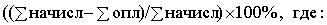 - менее 10%-5 баллов- 10% - 15%-4 балла- более 15% - 20%-3 балла- более 20%- 0 балловПорядок оценки эффективности управления земельными участками, относящиеся к муниципальной собственностиЕсли суммарная оценка по всем критериям более 8 баллов, управление земельными участками, относящимися к муниципальной собственности, является	эффективным.
 	Если суммарная оценка от 4 до 8 баллов, управление земельными участками, относящимися к муниципальной собственности, является недостаточно 	эффективным.
 	Если суммарная оценка менее 4 баллов, управление земельными участками, относящимися к муниципальной собственности, является неэффективным и проводится анализ оценок значений каждого критерия с подготовкой 	предложений:
- о повышении эффективности использования земельных участков, относящихся к муниципальной собственности;
- об устранении негативных отклонений от нормативных, плановых и фактических значений за предыдущий отчетный период.
 	Немова М.Н.__________Карташова Т.В.________Рябинина Н.Л._________